Espacio Curricular: Geografía de AméricaCurso: 2° AñoTema: Relieve de América.TRABAJO PRÁCTICO N°7RELIEVE DE AMÉRICACon ayuda del material bibliográfico realizar las siguientes actividades.1 – Mencionar las diferencias entre los siguientes procesos formadores del relieve:Procesos endógenos:Procesos exógenos:2 – Indica con una X la opción correcta para cada caso: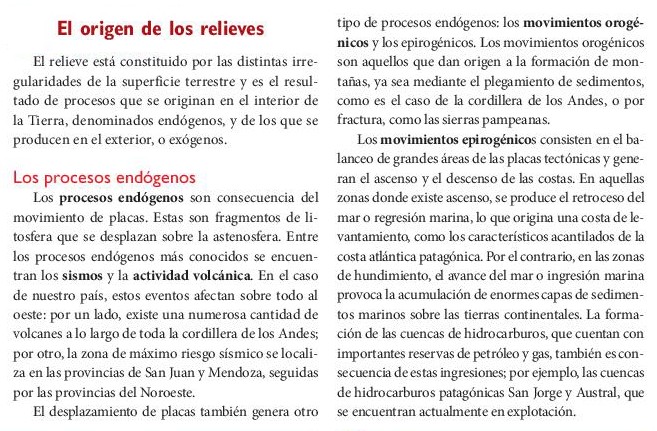 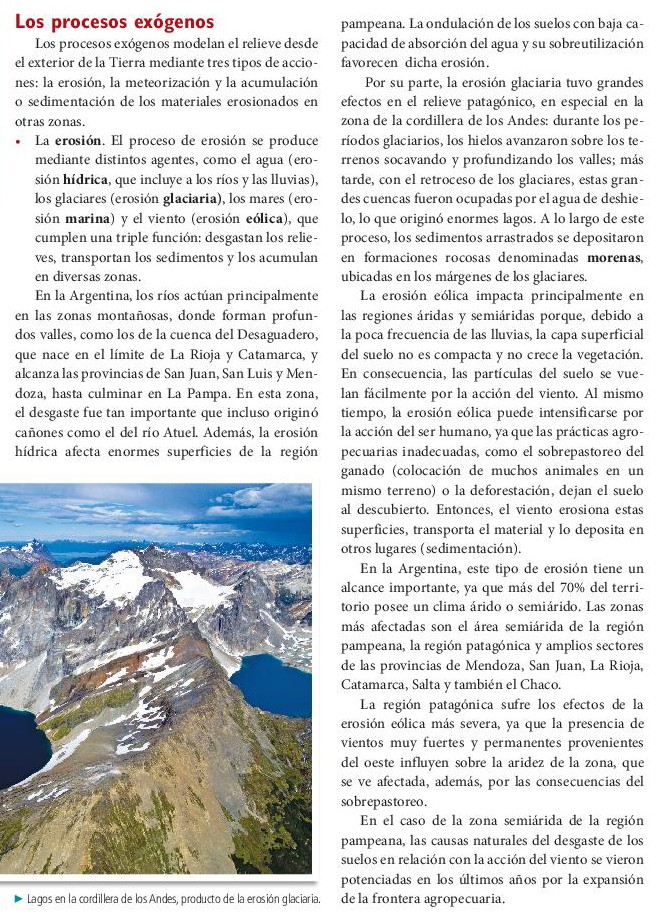 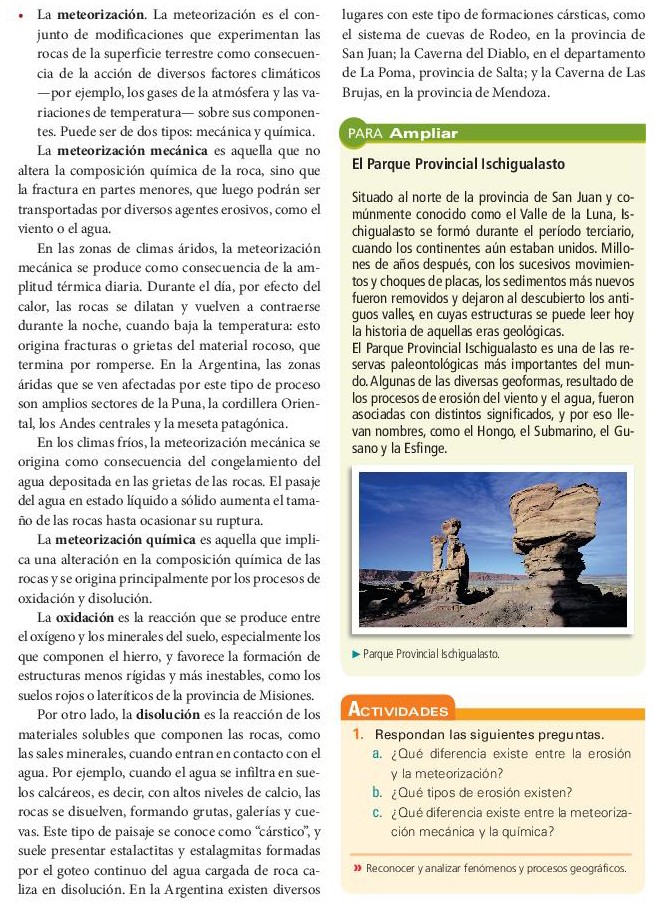 ESCUELA DE COMERCIO Nº3 “JOSÉ MANUEL ESTRADA”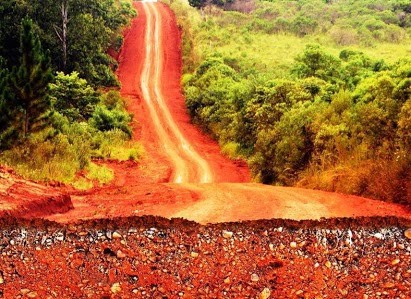 La oxidación de los suelos rojizos de la provincia de Misiones son producidos por:Erosión hídrica.Meteorización química.Disolución.Meteorización mecánica.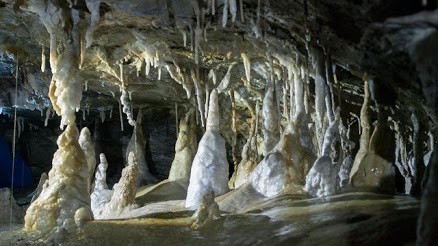 Las estalactitas o estalagmitas son producto de:Oxidación.Erosión marina.Disolución.Erosión eólica.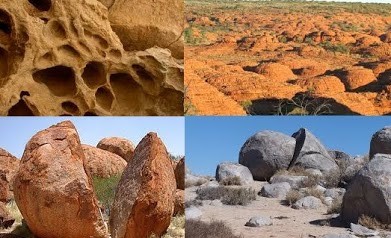 La meteorización puede ser:Mecánica y química.Mecánica y física.Química y dinámica.Sistemática y mecánica.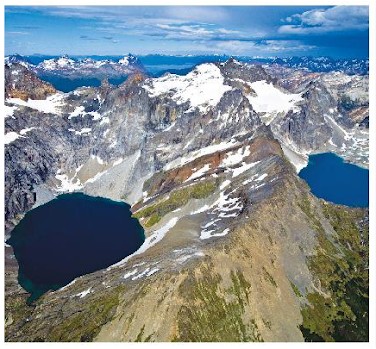 Los lagos que aparecen en la siguiente imagen son producto de:Erosión glaciaria.Erosión marina.Erosión eólica.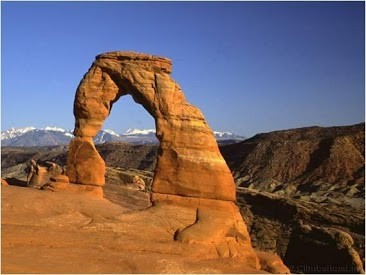 La siguiente imagen está relacionada con la erosión:Glaciaria.Eólica.Fluvial.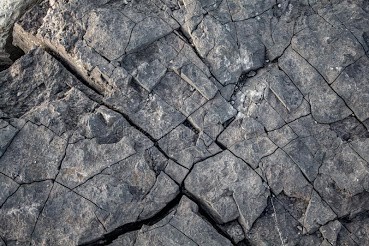 Cuando se producen grietas o fracturas del material rocoso hablamos de:Erosión.Meteorización química.Meteorización mecánica.Movimientos epirogénicos.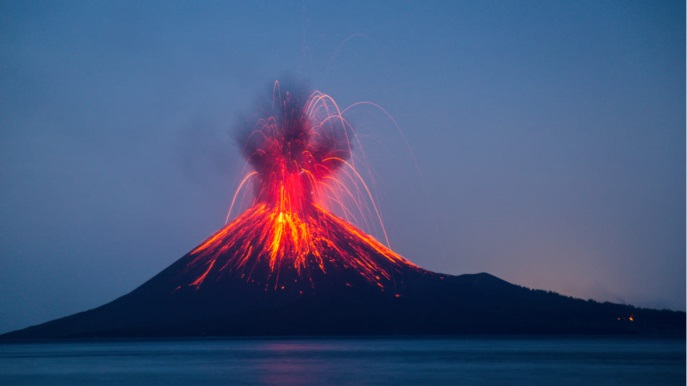 Los sismos y la actividad volcánica se relacionan con:Movimientos epirogénicos.Movimientos orogénicos.Procesos exógenos.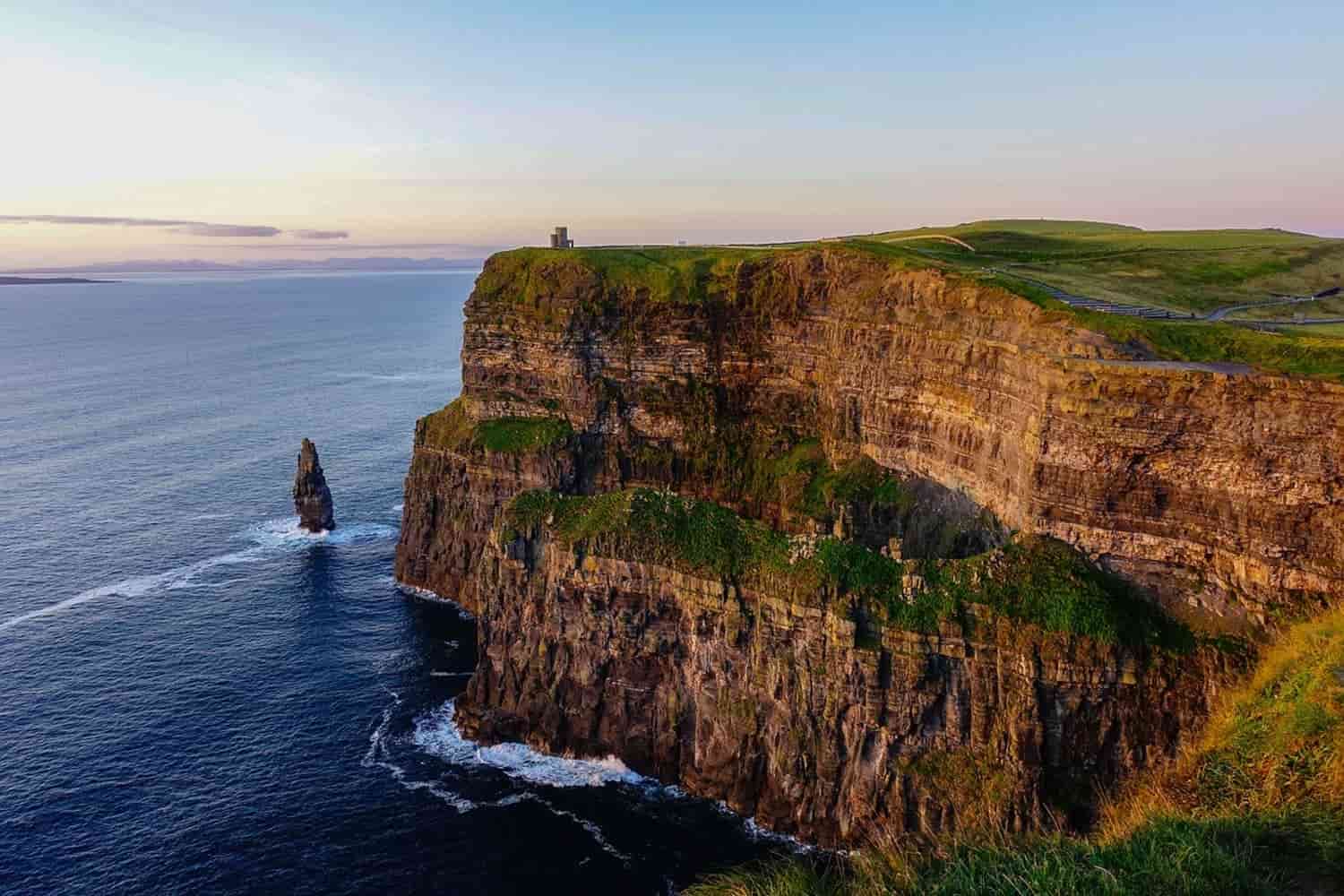 Los acantilados son ejemplos de:Movimientos orogénicos.Movimientos epirogénicos.Actividad volcánica.Procesos exógenos.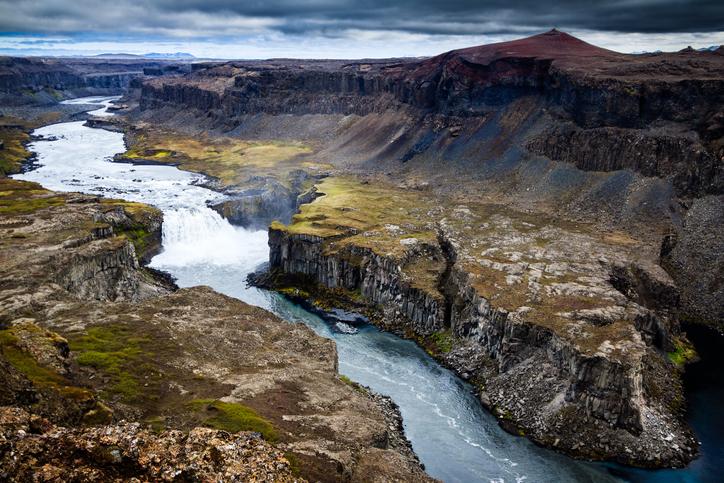 La siguiente imagen muestra un ejemplo de:Erosión eólica.Erosión glaciaria.Erosión hídrica.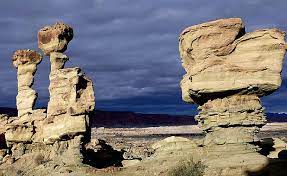 La erosión eólica afecta mucho más a zonas:Frías.Áridas.HúmedasTempladas.